QQQ – Core Pure Yr1 - Chapter 2 – Complex Numbers & Argand DiagramsTotal Marks: 22
(22 = Platinum, 20 = Gold, 18 = Silver, 16 = Bronze)1.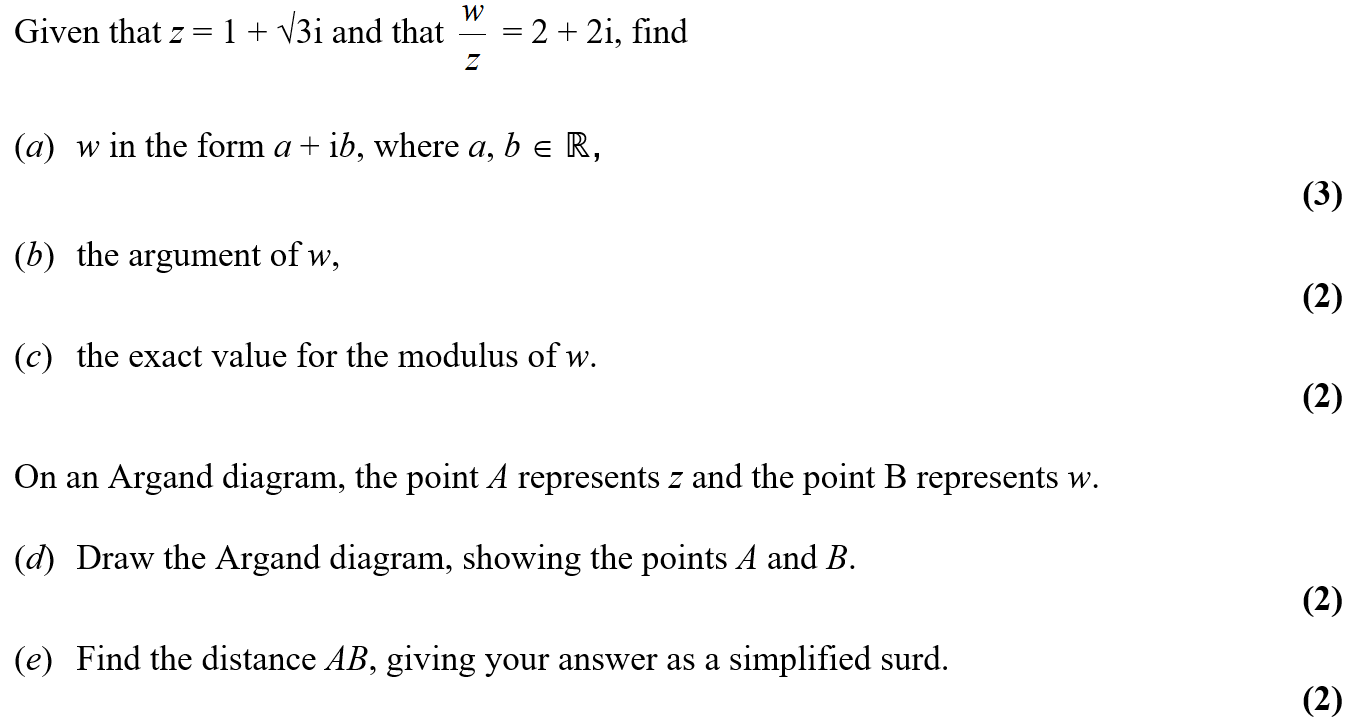 2. 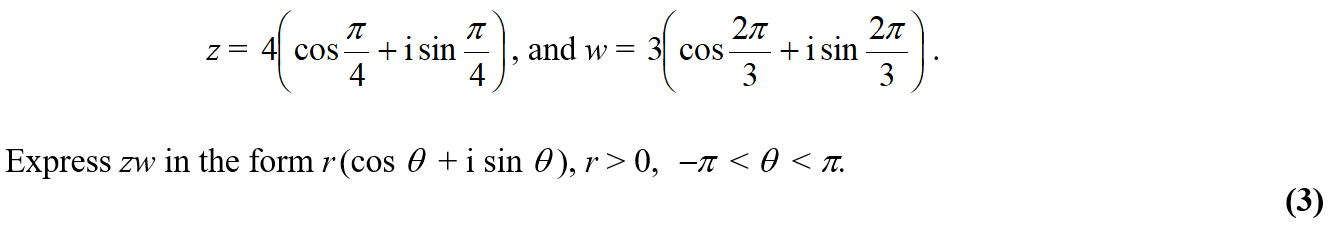 3. 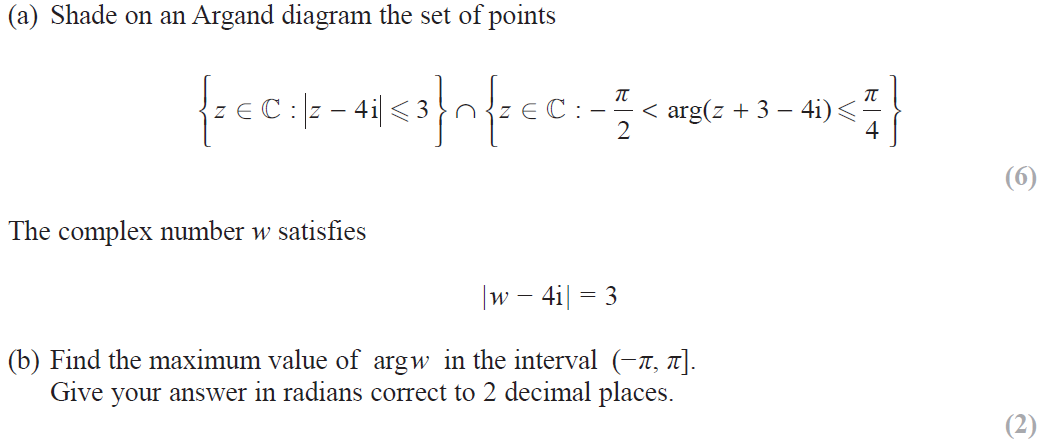 Solutions    (1. 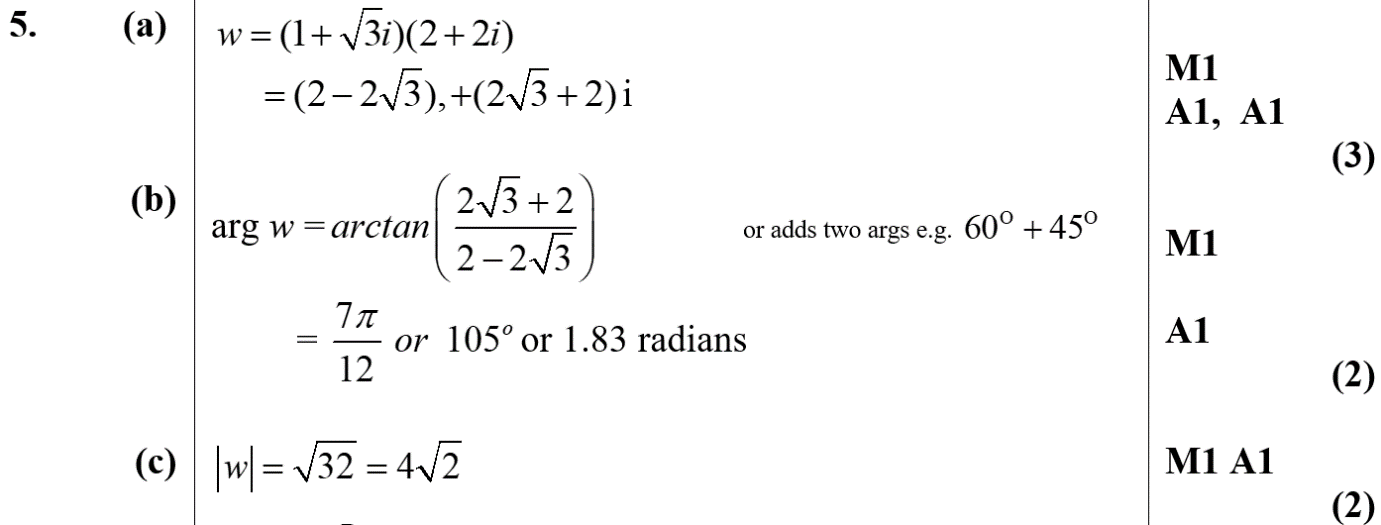 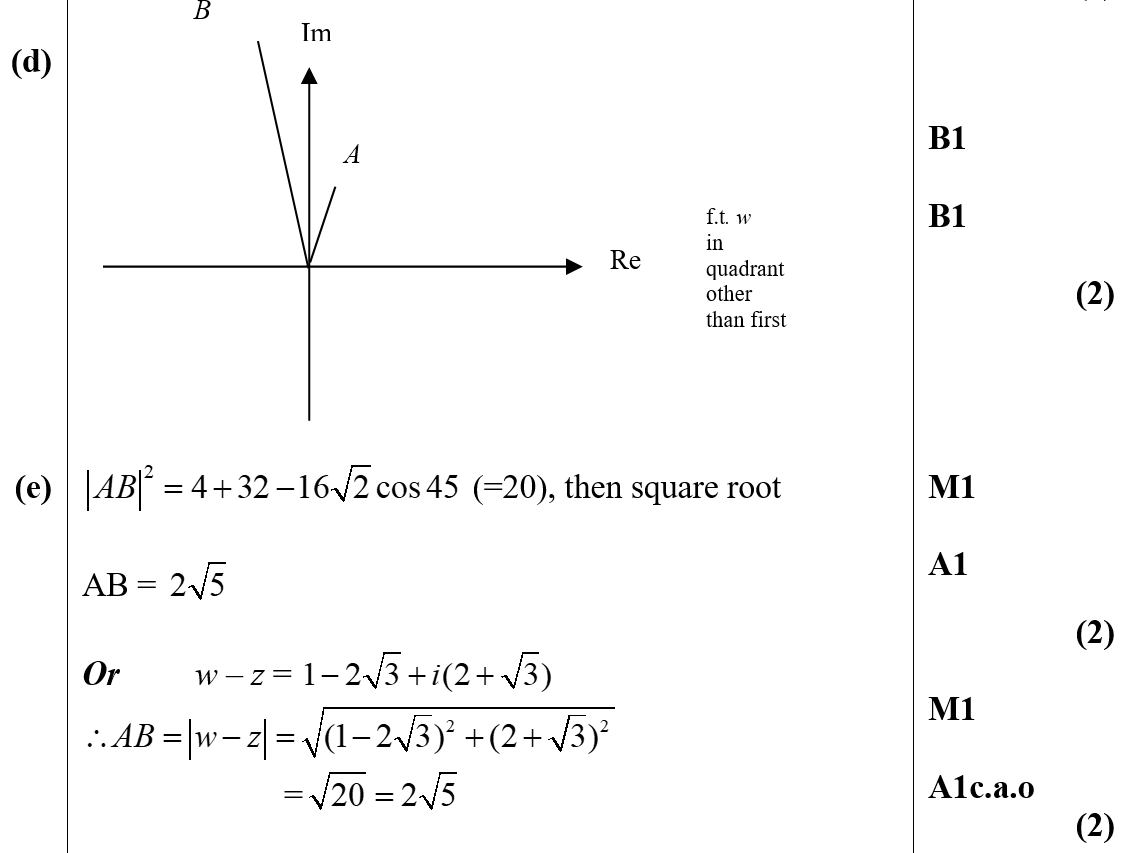 2.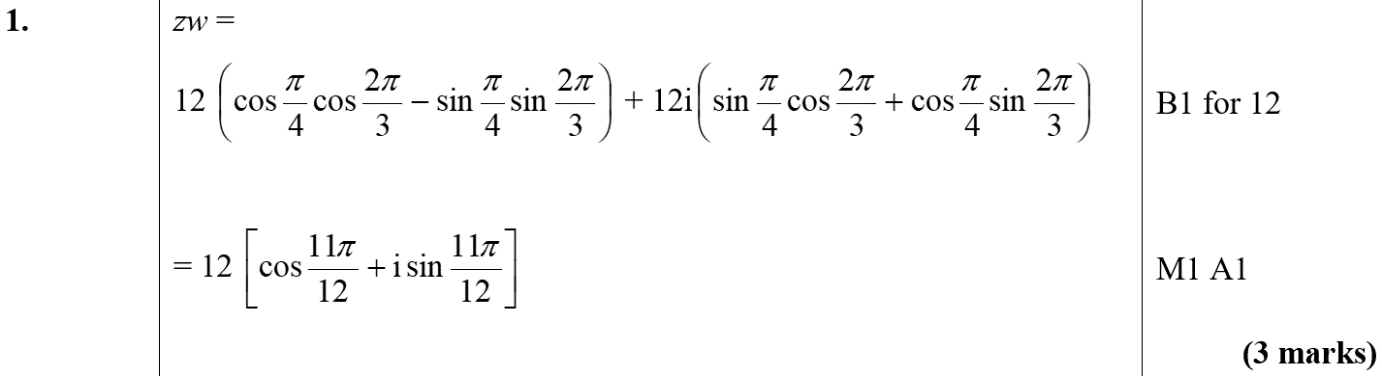 3. 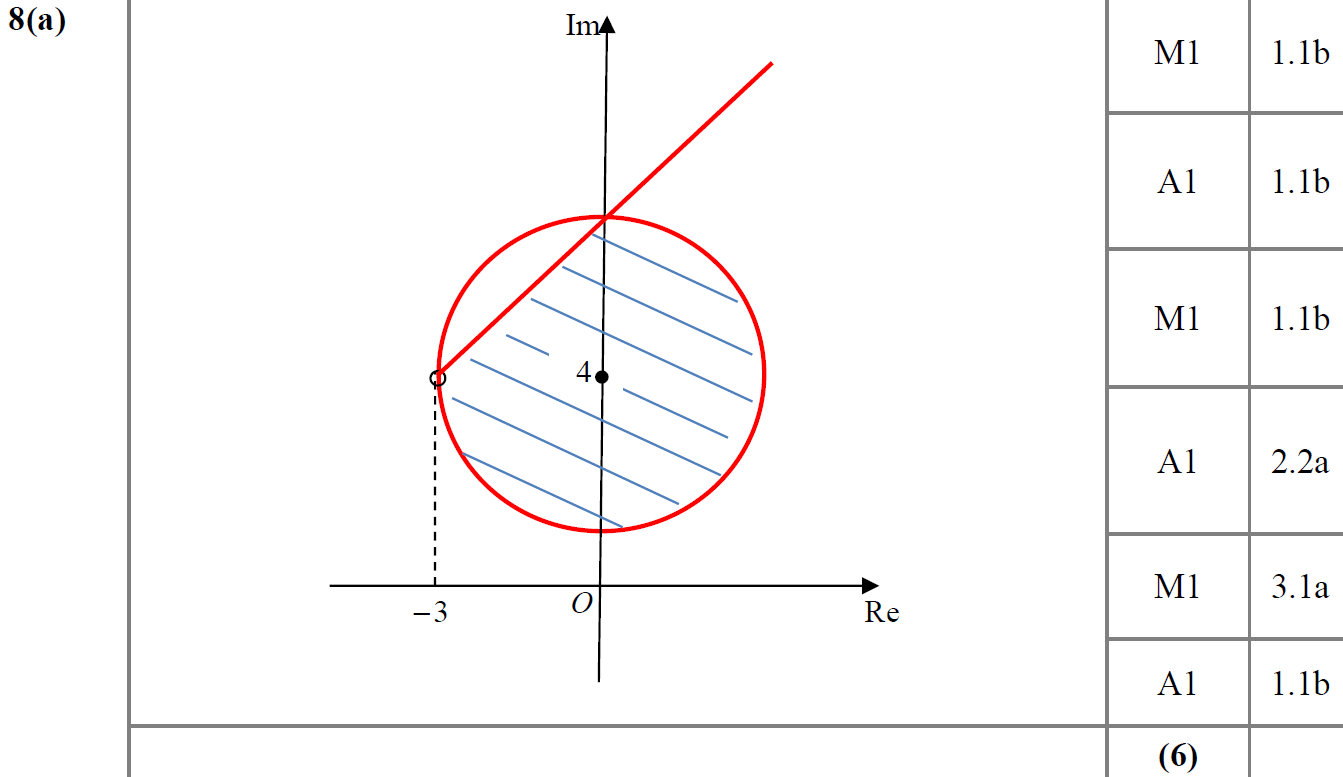 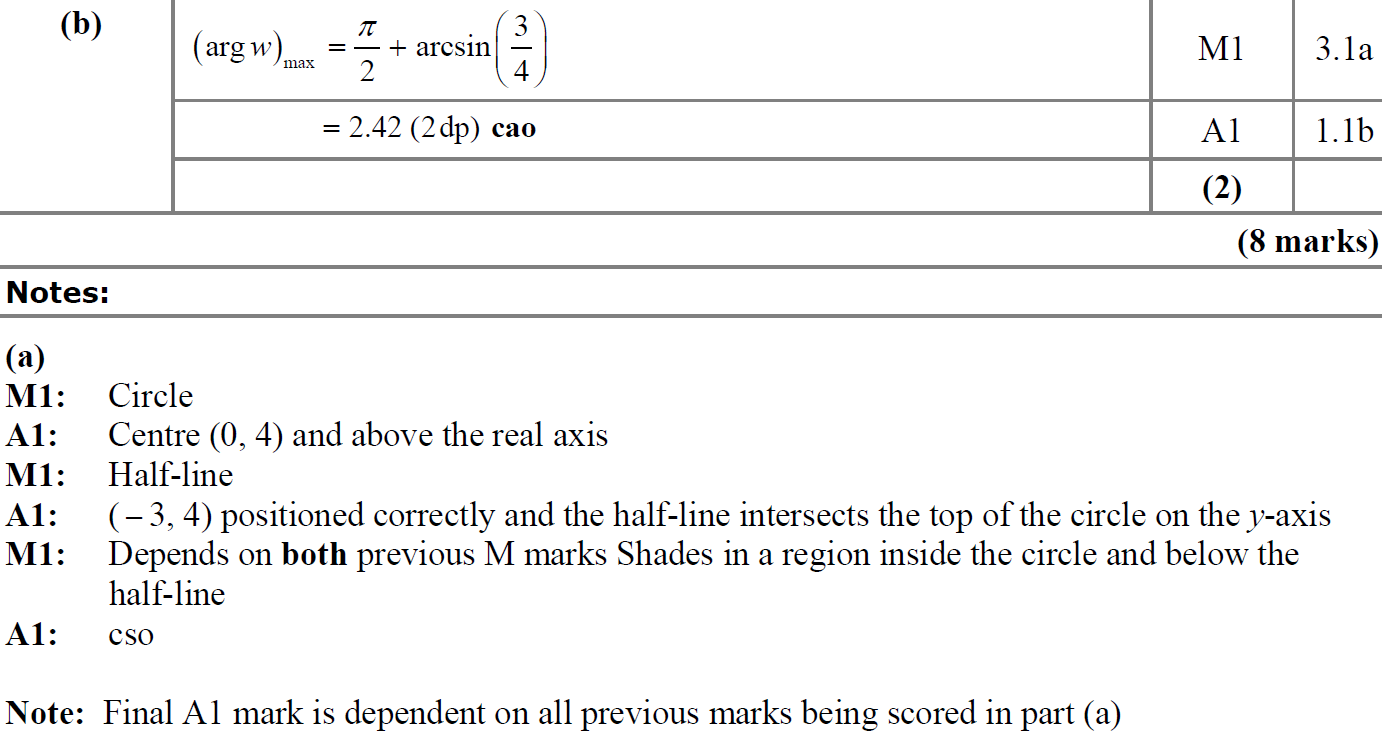 